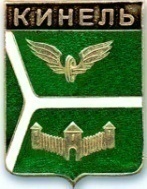 ДУМА ГОРОДСКОГО ОКРУГА КИНЕЛЬСАМАРСКОЙ ОБЛАСТИ. Кинель ул.Мира, 42а                                             тел. 2-19-60, 2-18-80« 26 »  июля  2018 г.                                                                                 №   376                                                                РЕШЕНИЕО награждении Почетной грамотой и Благодарственным письмомДумы городского округа Кинель Самарской области         В соответствии с Положением «О Почетной грамоте и Благодарственном письме Думы городского округа Кинель», утвержденным  Постановлением Думы городского округа 27.10.05 года № 104, Дума городского округа Кинель Самарской областиРЕШИЛА:1.Наградить  Почетной грамотой Думы городского округа Кинель Самарской области:- Власову Анжелику Анатольевну – директора Муниципального автономного учреждения культуры городского округа Кинель «Городской дом культуры» - за большой вклад в культурно – просветительскую работу, активное участие в общественной жизни городского округа Кинель, а также в связи с празднованием 181-летия города Кинеля;- Гилязова Сергея Ривкатовича – начальника управления по хозяйственной работе ФГБОУ ВО Самарская ГСХА - за высокий профессионализм и добросовестное отношение к выполнению служебных обязанностей, активное участие в общественной деятельности городского округа Кинель, а также в связи с празднованием 181-летия города Кинеля;- Егорова Сергея Леонидовича – главного инженера Муниципального унитарного предприятия «Алексеевский комбинат коммунальных предприятий и благоустройства» – за продолжительную, безупречную работу в сфере жилищно – коммунального хозяйства на территории городского округа, высокий профессионализм, а также в связи с празднованием 181-летия города Кинеля;- Коровину Елену Анатольевну – заведующую студенческой столовой ФГБОУ ВО Самарская ГСХА - за активное участие в общественной деятельности городского округа Кинель, добросовестное отношение к выполнению служебных обязанностей, а также в связи с празднованием 181-летия города Кинеля;- Романова Николая Васильевича – старшего преподавателя кафедры физической культуры и спорта ФГБОУ ВО Самарская ГСХА, мастера спорта, тренера по лыжному спорту - за большой вклад в пропаганду и развитие физической культуры и спорта на территории городского округа Кинель, подготовку перспективных спортсменов,  активную общественную позицию, а также в связи с празднованием 181-летия города Кинеля;- Чистякова Алексея Алексеевича – общественного помощника депутата Думы городского округа Кинель по избирательному округу № 1- за активное участие в общественной деятельности и личный вклад в благоустройство городского округа Кинель, а также в связи с празднованием 181-летия города Кинеля.2. Наградить Благодарственным письмом  Думы городского округа Кинель Самарской области:- Арютина Павла Владимировича – кладовщика компании «Русское Море» - за новаторскую деятельности в области физической культуры и спорта на территории городского округа Кинель, активную жизненную позицию и в связи с празднованием 181-летия города Кинеля;- Асламова Александра Алексеевича – председателя Общественного совета по избирательному округу № 4 городского округа Кинель – за активное участие в общественной деятельности городского округа Кинель и в связи с празднованием 181-летия города Кинеля;- Гражданкина Александра Владимировича – начальника юридического отдела ФГБОУ ВО Самарская ГСХА  - за высокий профессионализм, активное участие в общественной деятельности городского округа Кинель, а также в связи с празднованием 181-летия города Кинеля;- Николаеву Наталью Юрьевну – члена Общественного совета пгт. Алексеевка городского округа Кинель – за активное участие в общественной деятельности городского округа Кинель, а также в связи с празднованием 181-летия города Кинеля;- Сычева Алексея Сергеевича – начальника жилищно – бытового отдела ФГБОУ ВО Самарская ГСХА - за активное участие в общественной деятельности городского округа Кинель, добросовестное отношение к выполнению служебных обязанностей, а также в связи с празднованием 181-летия города Кинеля.3.  Официально опубликовать настоящее решение в газетах «Кинельская жизнь» или «Неделя Кинеля» и на официальном сайте администрации городского округа Кинель Самарской области в информационно-телекоммуникационной сети «Интернет» (Кинельгород.рф) в подразделе «Официальное опубликование» раздела «Информация». 4. Настоящее решение  вступает в силу на следующий день после дня его официального опубликования.Председатель Думы городского округа КинельСамарской области                                                                           А.М. Петров